Продам силосы/емкость/бункер для хранения цемента 42 тн. НОВАЯ.Высота емкости 6 м, диаметр 2,5м, объем 30 м3. От 290 тыс. руб с НДС.С опорной рамой (см. фото).есть еще 8 фото.Небольшой торг уместен.Изготовлен бункер в 2014 году, в работе не был. Состояние нового. Фото в приложении. Вся комплектность видна на фото, дополнительных элементов нет. Доставка и любую точку страны!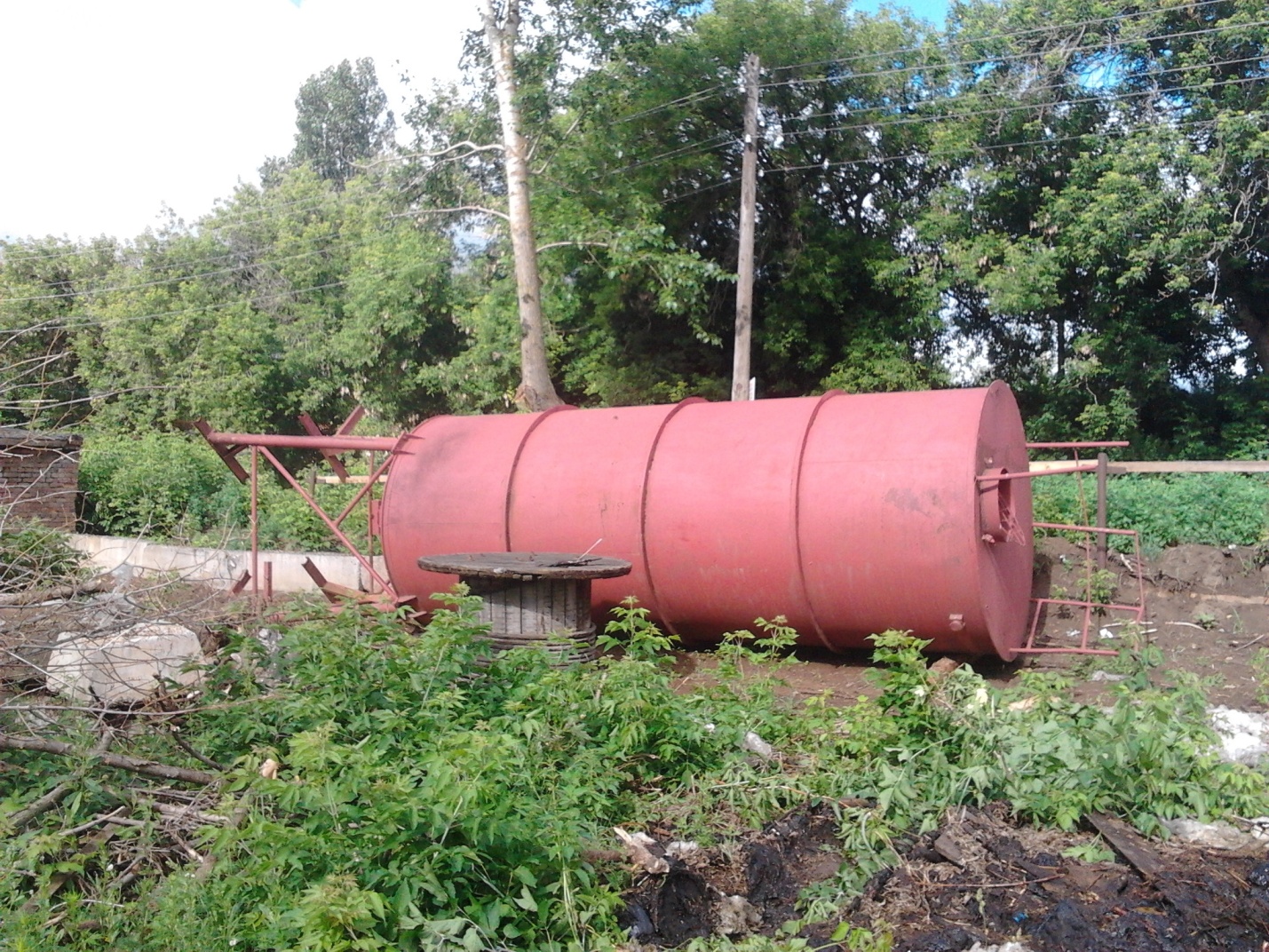 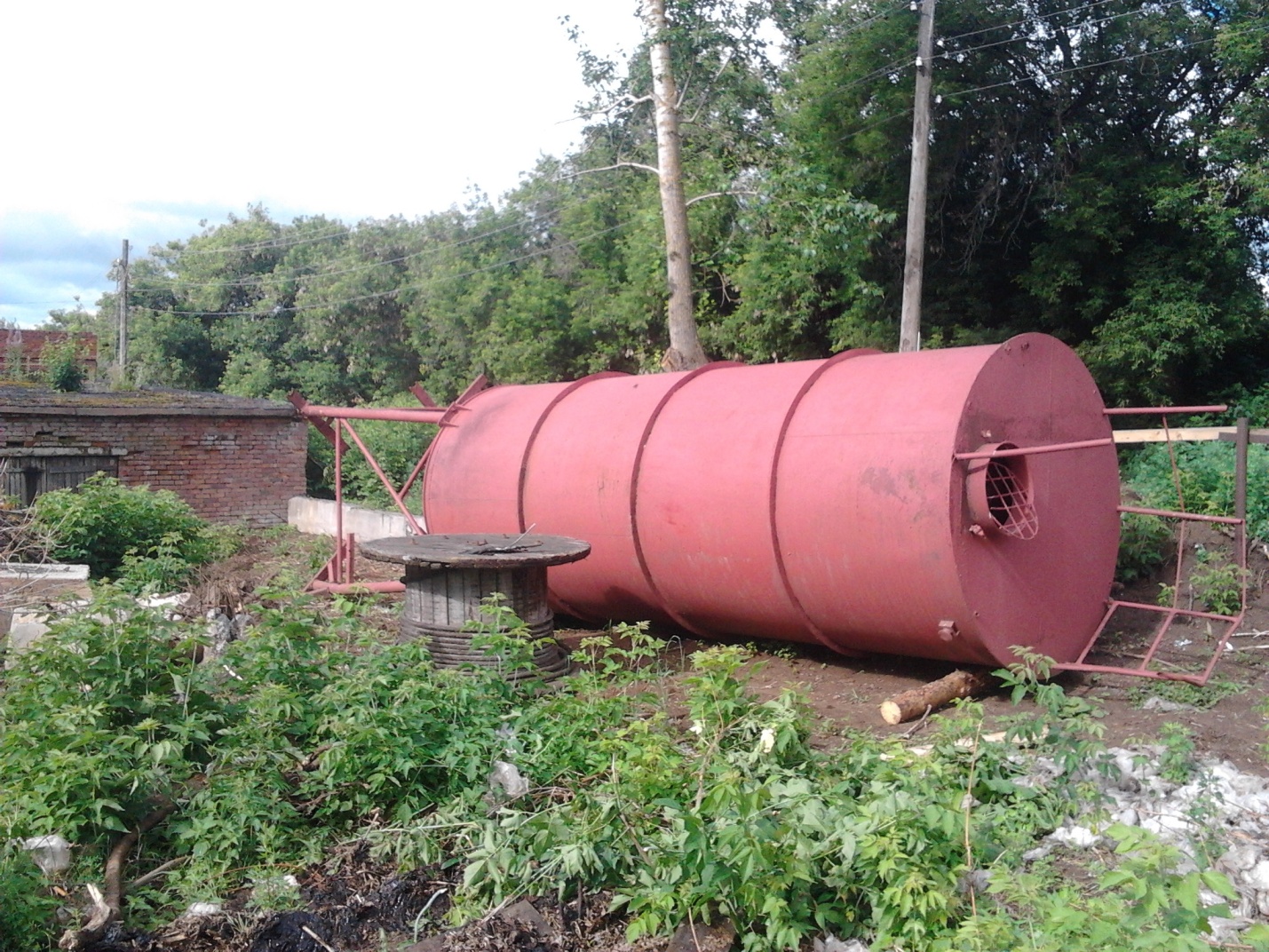 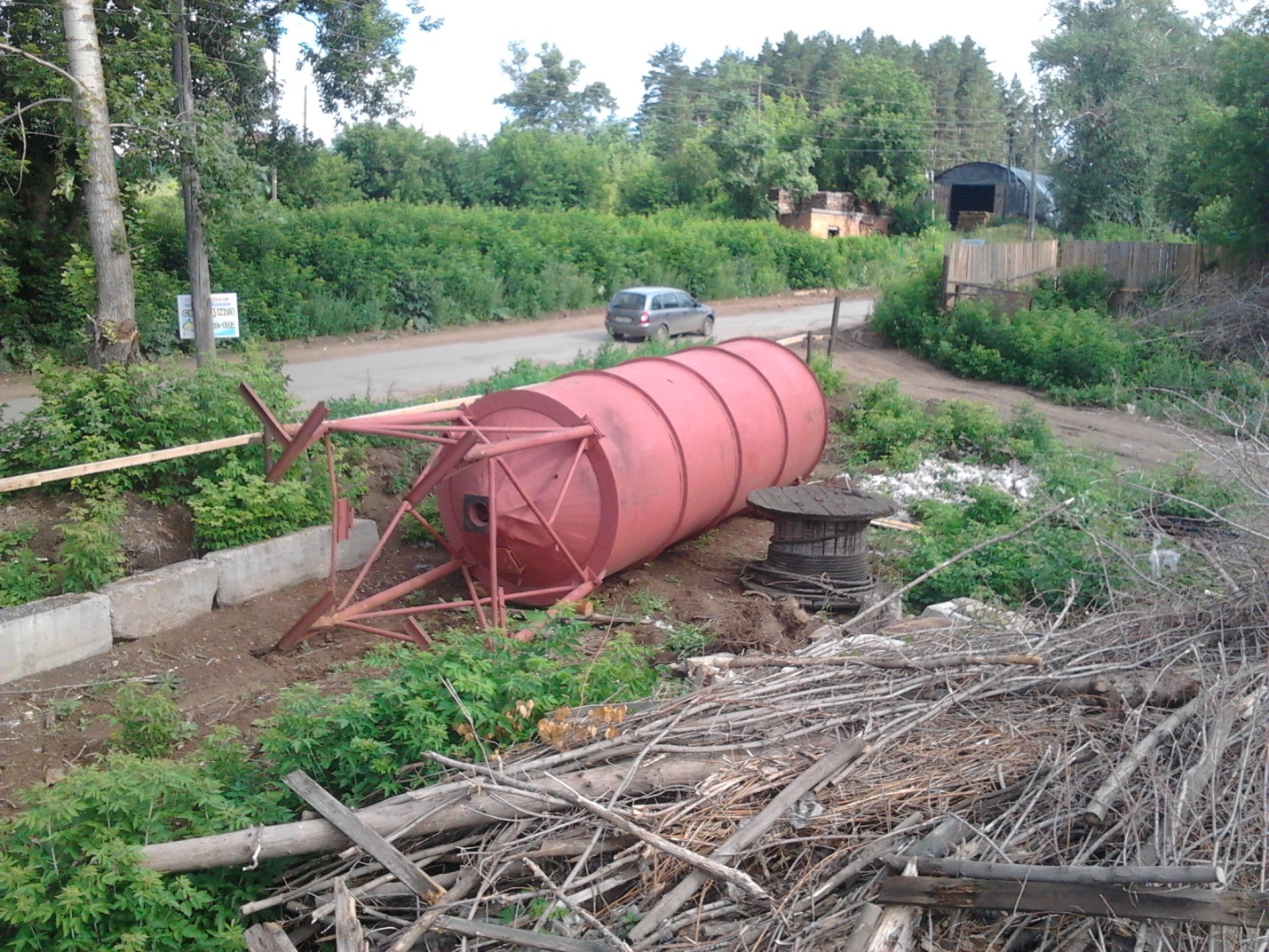 